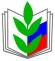 ПРОФСОЮЗ  РАБОТНИКОВ НАРОДНОГО ОБРАЗОВАНИЯПОЛЕВСКАЯ ГОРОДСКАЯ ОРГАНИЗАЦИЯ ПРОФСОЮЗАИТОГИ СОРЕВНОВАНИЙ ПО ПЛАВАНИЮ 2019    26 октября с 11-00 по 13-00  в бассейне  МБУ  « Спортивная школа»   Полевского городского  округа  прошли  традиционные соревнования по плаванию среди  работников образовательных учреждений нашего города.  В этом году наша страна отмечает знаменательную дату в своей истории -75 лет Победы в Великой Отечественной  войне – свои достижения в спорте  педагоги решили посвятить этому всенародному  празднику.    На соревнований прибыло 26  команд из учреждений дошкольного образования (13), общеобразовательных организаций (11) , команда МБУ ДО ПГО «Центр развития творчества им. Н.Е.Бобровой», одно учреждение  регионального подчинения -  ГКОУ СО «Полевская школа».  Всего  участвовало   89  работников образовательных учреждений – членов Профсоюза. В этом году возросло количество  участников   педагогов мужчин – 9.      Соревнования – это всегда азарт, дружба, поддержка. Городской комитет Профсоюза работников образования  в течение уже 15 лет ежегодно  проводит Спартакиаду по четырем видам спорта. Два вида уже прошли это боулинг – в сентябре и плавание  в октябре . впереди лыжные гонки  и волейбол.      Результаты :Командное первенство среди учреждений дошкольного образования :1 место -  команда  МБДОУ «Детский сад  № 69» -46.442 место – команда МАДОУ «Детский сад № 63»-52.443 место- команда МБДОУ «Детский сад № 34»-54.34  Среди команд  общеобразовательных учреждений  :1 место – команда МБОУ СОШ № 1 -62.342 место –команда МАОУ СОШ № 8 – 63.073 место – команда МАОУ «Политехнический лицей № 21 «Эрудит»- 65.33Личное первенство :Среди женщин :1 место – Полевая Юлия Анатольевна - МАДОУ «Детский сад № 63»-12.182 место –Петрова Инга Николаевна - МБДОУ «Детский сад № 69»-14.043 место – Рыбникова Татьяна Викторовна - МБДОУ «Детский сад № 69-14.24Среди мужчин :1 место – Алифанов Станислав Дмитриевич – МАОУ СОШ № 8 -10.392 место- Трофименко Николай Игоревич- МАОУ «Политехнический лицей № 21 «Эрудит»- 11-153 место – Серов Андрей Сергеевич - МАОУ «Политехнический лицей № 21 «Эрудит»- 12.67 Поздравляем победителей, успехов и побед  в следующих видах спорта.ТАБЛИЦА  РЕЗУЛЬТАТОВ СОРЕВНОВАНИЙ КОМАНД ОБРАЗОВАТЕЛЬНЫХ ОРГАНИЗАЦИЙ ПО ПЛАВАНИЮДошкольные учрежденияшколыЖЕНЩИНЫ  первая 10 :Полевая Ю.А.-12.18 (63),Петрова И.Н.-14.04 (69),Рыбникова Т.В.-14, 24 (69),Соловьева А.П. -14.62 (34), Терентьева О.С. -14.68 (51), Черепанова Е.Ю. -15.44 ( К.Брод), Шефенгут Я.О.-16.31 (65),  Ивлева А.А. -16.31 (65),  Маклыгина Е.А.-18.16 (69), Кукушкина Н.А.-19.07 (20),Белова С.Н. -19.12 (4),Тарасова Д.В. (Полевская школа),Громова И.С.-20.16 (21).МУЖЧИНЫ  первая 5:Алифанов С.Д.-10.39 (8),Трофименко Н.И.-11.15 (21), Серов А.С.-12,67 (21) Акмалов А.Р.-13.10( п.Станционный),Костромин К.Л. -16.50 ( К.Брод)ОУвремяместоМБДОУ № 2869.378 местоМБДОУ № 3278.2612 местоМБДОУ № 3454.343 местоМБДОУ № 4069.378 местоМБДОУ № 4378.0911 местоМБДОУ № 4966.246 место МБДОУ № 5161.075 местоМБДОУ № 5368.017 местоМБДОУ № 5470.019 местоМАДОУ № 6352.442 местоМАДОУ № 6554.343 местоМБДОУ № 6946.441 местоМАДОУ № 7072.5810 место ООвремяместоМБОУ № 162.341 местоМАОУ № 472.135 местоМАОУ № 863.072 местоМАОУ № 16111.613 местоМБОУ № 1878.128 местоМБОУ № 2070.284 местоМАОУ «Политехнический  Лицей № 21 «Эрудит»66.133 местоМБОУ  ООШ с. Косой Брод78.449 местоМБОУ ООШ п. Станционный82.5110 местоМБОУ СОШ п. Зюзельский74.496 местоМБОУ СОШ с. Полдевая94.5212 местоГКОУ СО «Полевская школа»93.2011 местоМБУ ДО ЦРТ им. Н.Е. Бобровой75.497 место